               Основные классы неорганических соединенийЦель: создать условия для повторения, обобщения, систематизации знаний по теме “Основные классы неорганических соединений”.Задачи:Образовательные:Проверить глубину и прочность усвоения учащимися данной темы.Обобщить и систематизировать знания по теме, отработать навыки составления уравнений химических реакций, установить генетическую связь между классами неорганических соединений.Воспитательные:Воспитание аккуратности и наблюдательности при выполнении практической части урока.Развивающие:Формирование умений выделять главное, существенное, логически излагать материал.Тип урока: урок обобщения и систематизации знаний.Методы обучения: проблемно-поисковый, исследовательский, словесный, наглядный.         Учиться, а время от времени повторять изученное, разве это                                                                                   неприятно?                                                                                                                                                                                                                                                                   Конфуций                                                                                                      Ход урокаI. Организационно-психологический этап   -Здравствуйте! Давайте поприветствуем друг друга и всех присутствующих гостей. Повернитесь друг к другу лицом и повторяйте за мной:  - Здравствуй друг!  - Как ты тут?  - Я пришел. Хорошо! Я надеюсь, что такое хорошее настроение будет у вас в течение всего урокаII.Ориентировочно-мотивационный этап.        На предыдущих уроках химии мы с вами изучили состав и свойства неорганических веществ различных классов. Чему же будет посвящен наш сегодняшний урок? Как вы считаете?(ребята сами определяют цель и задачи урока)       Целью нашего сегодняшнего урока является повторение, обобщение и систематизация знаний о классах веществ в занимательной форме. Мы с вами отправимся в путешествие  на планету "Основные классы неорганических веществ". Вам предстоит  пройти нелегкий, но интересный путь, посетив различные станции, ответить на вопросы и выполнить задания по данной теме. На ваших столах  лежат карточки . При ответе на вопрос, поднимаете. Зеленый цвет- знаю, готов ответить. Красный цвет- не знаю.Ход урокаУрок-путешествие по станциям:ТеоретическаяУгадай веществоСоставление формулХимические превращенияЯ – исследовательРасчетнаяИнформационнаяТестированиеУзловаяНа ваших столах лист самооценки. В ходе урока вы должны ставить баллы. 1. Станция “Теоретическая”.1. Определение2.Классификация3.Название4.Свойства5. Применение2. Станция “Угадай вещество”.Учитель. Ребята, к нам в гости напрашивается одно вещество. Вы должны отгадать, кто это?      Я у древних химиков самым главным веществом считалась. “Начало всех начал”, – говорил греческий ученый Фалес, живший в VI в. до н.э. и утверждавший, что окружающий мир возник из меня – “первичной материи”. Я в древности считалась матерью жизни и смерти. Мне поклонялись, а по преданиям древней Руси во мне жили русалки и водяные.Я у древних народов Азии в прошлом служила причиной войн и борьбы.Я являюсь вечным двигателем, который не ломается, не ржавеет, не горит, не гниет и никем не уничтожается. Кто я? (Ответ: Вода.)Учитель.  К какому классу веществ относится вода?(повторение оксидов)Если сильный кислородНа другого нападет,Элемент другой навзрыдОбразует с ним...(оксид)В них металл и кислородДа еще плюс водород, И такое сочетаниеНазывают...(основание) ( повторяем основания)Лакмус будет в них краснеть,Растворятся цинк и медь, А мелок в них, посмотри,Вмиг пускает пузыри.И опасны для работы эти жгучие...(кислоты) повторяем кислоты)Лишь остаток не сбежал И усилием волиС ним металл образовалЧто, ребята?  (соли) (повторяем соли)2. Станция “Химический завал”.Вам необходимо разобрать этот завал.(распределение веществ по классам соединений)KOH, H2SO4, Na2O, MgCl2, Al(OH)3, CO2, HCl, CaO, Fe(NO3)2, HNO3, LiOH, Na3PO4, NaOH, H3PO4,  CaCO3, CuO,  P2O5,  AlCl3, Ba(OH)2,   H2SiO33. Станция “Составление формул”.Цель: Закрепить умения составлять химические формулы по валентности.“Чтобы формулы писать
Надо всем валентность знать!
Хоть в гидроксогруппе два элемента,
Но вся эта группа – одновалентна”.NaCO3; CaOH; AIO; PO; МgPO4; NaO; AlCl; HPO4; ZnOH; LiOH; ZnNO3Вывод?4. Станция “Химические превращения": Закрепить умения составлять химические уравнения реакций.  Ca→CaO→Ca(OH)2→CaCI2→CaCO3→CaO;  S→SO2→SO3→H2SO4→FeSO4→Fe(OH)25. Станция “Я – исследователь”.У великого Гете есть высказывание: “Просто знать – еще не все, знания нужно уметь использовать”Правила ТБ.В трех пробирках находятся растворы кислоты, щелочи, соли (хлорид натрия). Экспериментально установите, какое вещество, в какой пробирке находится. Исследуйте содержимое пробирок с помощью индикатора. Сделайте вывод.6. Станция “Расчетная”.Гродненское производственное объединение ОАО "Гродно Азот"производит различные азотные удобрения. При этом используется азотная кислота. Поскольку на предприятии строго соблюдается принцип "Не навредить окружающей среде", приходится быть готовым к ликвидации непредвиденных аварий. Чтобы вы предложили сделать в случае пролива азотной кислоты на близлежащую территорию, чтобы последствия аварии были минимальными? (решение задачи)Рассчитайте массу соли, которая образуется при взаимодействии азотной кислоты с гидроксидом  железа(III) массой 21,4г.7. Станция “Информационная”(сообщения о применении оксидов, кислот, оснований и солей)Какие вы знаете кислоты, с которыми человек сталкивается в повседневной жизни?    Из курса анатомии вам известна роль соляной кислоты, выделяющейся в желудках животных и человека: разлагать, разрушать вещества пищи на более простые. Соляная кислота выполняет пищеварительную и бактерицидную функции в желудке.8. Станция контрольного тестирования.Учитель. Теперь мы с вами подведем итоги.И для закрепления того, что мы с вами прошли, выполним тест “Улыбка”. В задании по вариантам выберите правильный ответ и обведите красной ручкой или фломастером соответствующие точки на рисунке. А теперь эти точки соедините линией. Затем поднимите свои работы, и я увижу ваши улыбки.Забавная рожица для ответов на вопросы теста. Верхний ряд кружков соответствует ответу “а”, средний – “б”, нижний – “в”. Если ответы верные, то получается улыбка, как показано на рисунке. (Приложение 1)Тест “Улыбка”Вариант 1.1) Из предложенного перечня выберите оксид:а) Na2 О; б) Na(OH); в) H3PO42) Вещества, состоящие из атомов Н и кислотных остатков называются:а) основание; б) кислота; в) соль.3) В растворах щелочей фенолфталеин имеет цвет:а) бесцветный; б) синий; в) малиновый.4) Из предложенного перечня выберите щелочь:а) гидроксид железа (II); б) гидроксид натрия; в) гидроксид цинка (II).5) Вещества, состоящие из атомов металлов и кислотных остатков называются:а) соли; б) кислоты; в) основания.Вариант 2.1) Из предложенного перечня выберите оксид:а) СО2 ; б) Са(ОH)2; в) K2 SО4.2) Из предложенного перечня выберите щелочь:а) гидроксид железа(III); б) гидроксид бария; в) гидроксид меди (II).3) В растворах щелочей лакмус имеет цвет:а) бесцветный; б) красный; в) синий.4) Вещества, состоящие из атомов Н и кислотных остатков называются:а) основания; б) кислоты; в) соли.5) Вещества, состоящие из атомов металлов и кислотных остатков называются:а) соли; б) кислоты; в) основания.9. Станция “Узловая”.Подведение итогов.Какой можно сделать вывод по данному уроку? Вы сегодня проявили находчивость, смекалку. Показали химические знания и накопленный, пусть небольшой, но полезный жизненный опыт, а также использовали сведения, полученные на уроках биологии. Это говорит о том, что все науки связаны между собой, и нельзя быть грамотным только в одной области знаний. А химия – это наука, которая очень тесно связана с нашей жизнью. Поэтому химические знания просто необходимы для жизни человека.Всего вам доброго!. ПриложениеТест “Улыбка”Вариант 1.1) Из предложенного перечня выберите оксид:а) Na2 О; б) Na(OH); в) H3PO42) Вещества, состоящие из атомов Н и кислотных остатков называются:а) основание; б) кислота; в) соль.3) В растворах щелочей фенолфталеин имеет цвет:а) бесцветный; б) синий; в) малиновый.4) Из предложенного перечня выберите щелочь:а) гидроксид железа (II); б) гидроксид натрия; в) гидроксид цинка (II).5) Вещества, состоящие из атомов металлов и кислотных остатков называются:а) соли; б) кислоты; в) основания.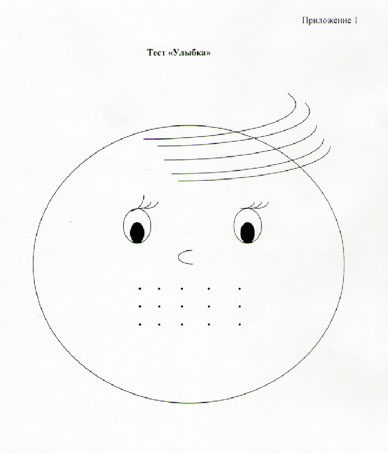 Вариант 2.1) Из предложенного перечня выберите оксид:а) СО2 ; б) Са(ОH)2; в) K2 SО4.2) Из предложенного перечня выберите щелочь:а) гидроксид железа(III); б) гидроксид бария; в) гидроксид меди (II).3) В растворах щелочей лакмус имеет цвет:а) бесцветный; б) красный; в) синий.4) Вещества, состоящие из атомов Н и кислотных остатков называются:а) основания; б) кислоты; в) соли.5) Вещества, состоящие из атомов металлов и кислотных остатков называются:а) соли; б) кислоты; в) основания.